LOTO - GALETTE DES ROISVENDREDI 29 JANVIER 2016 à partir de 14hA l’issue de ce loto, le club vous convie à une dégustation de la« galette des rois ».Pour réserver votre part, il est prudent de vous inscrire auprès d’Yvette Jeuffrault ou d’Andrée Schmidt.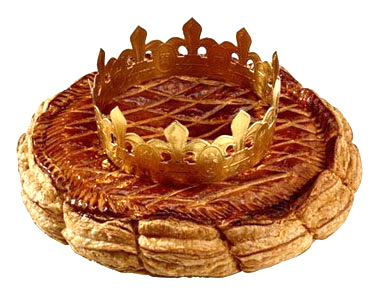 